Załącznik nr 3						…………………………………., dn………………………………….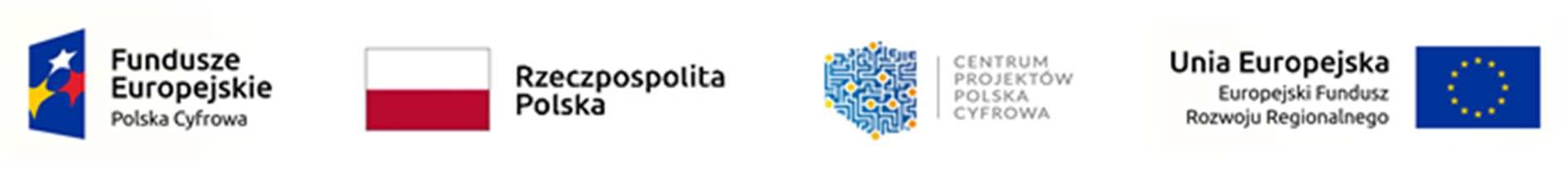 Wykonawca:………………………………………..………………………………………..(pełna nazwa/firma, adres, w zależności   od podmiotu: NIP/PESEL, KRS/CEiDG)reprezentowany przez:………………………………………..………………………………………..(imię, nazwisko, stanowisko/podstawa                  do reprezentacji)OŚWIADCZENIE WYKONAWCYDOTYCZĄCE SPEŁNIANIA WARUNKÓW UDZIAŁU W POSTĘPOWANIU
Na potrzeby postępowania o udzielenie zamówienia publicznego prowadzonego
w formie zapytania ofertowego Ubezpieczenie sprzętu elektronicznego (laptopy, tablety wraz z oprogramowaniem i oprzyrządowaniem dodatkowym) od wszystkich ryzyk zakupionego przez Gminę w ramach Programu Operacyjnego Polska Cyfrowa na lata 2014-2020  Osi Priorytetowej V Rozwój cyfrowy JST oraz wzmocnienie cyfrowej odporności na zagrożenia REACT-EU działania 5.1 Rozwój cyfrowy JST oraz wzmocnienie cyfrowej odporności na zagrożenia  dotycząca realizacji projektu grantowego „Wsparcie dzieci z rodzin pegeerowskich w rozwoju cyfrowym – Granty PPGR”przez Gminę Koronowo, ul. Plac Zwycięstwa 1, 86-010 Koronowo, oświadczam co następuje:INFORMACJA DOTYCZĄCA WYKONAWCY:Oświadczam, że spełniam warunki udziału w postępowaniu określone przez Zamawiającego
w zapytaniu ofertowym nr sprawy OR.253.31.2022…………………………………….., dnia ……………………………. r.(miejscowość)………………………………………………… (podpis)OŚWIADCZENIE DOTYCZĄCE PODANYCH INFORMACJI:Oświadczam, że wszystkie informacje podane w powyższym oświadczeniu są aktualne 
i zgodne z prawdą oraz zostały przedstawione z pełną świadomością konsekwencji wprowadzenia zamawiającego w błąd przy przedstawianiu informacji. …………………………………….., dnia ……………………………. r.(miejscowość)………………………………………………… (podpis)*niepotrzebne skreślić 